BASIC JOB PURPOSETo complement the professional work of teachers by undertaking a specialist role working collaboratively with teaching staff and other support staff to enhance the development and education of students.  To meet the specific needs of individual students, or a small group of students, as directed by teaching staff and in line with their individual needs.To undertake class supervision for whole classes, delivering prepared work from the agreed schemes of work, under guidance and support of the classroom teacher.To assess the needs of students and use detailed knowledge and specialist skills to deliver learning and support student learning.To liaise with all relevant staff to support students progress and overall development.MAIN RESPONSIBILITIESAkroydon Primary Academy Job DescriptionAkroydon Primary Academy Job Description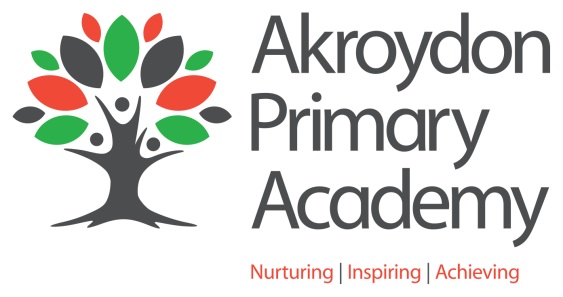 Job Title:  Higher Level Teaching Assistant Job Scale: Scale 5 (Point 22 - 25)  Reporting to:	Assistant Principal/Principal Responsible for: n/a 1To take responsibility for agreed learning activities, prepared and delivered under an agreed system of supervision.  This may involve planning, preparing and research for individual students or groups.2To monitor students and assess, record and report student progress and development.  This includes marking work in line with the academy’s assessment policies.3To establish productive working relationships with students, acting as a role model and setting high expectations.4To promote the inclusion and acceptance of all students in the academy, following IEP’s and IBP’s where necessary.5To encourage students to interact, work co-operatively and ensure that the academy’s behaviour for learning policies are applied in the classroom.6To develop an understanding of student tracking systems that are used across the academy to contribute using data systems so learners are informed and advised appropriately throughout their learning, particularly transition points.7Within an agreed system of supervision, plan challenging teaching and learning objectives to evaluate and adjust lessons/work plans as appropriate.  Monitor and evaluate student responses to learning activities through a range of assessment and monitoring strategies against pre-determined learning objectives.8To provide objective and accurate feedback and reports as required on student achievement, progress and other matters, ensuring the availability of appropriate evidence.9To deliver local and national learning strategies e.g. literacy, numeracy and make effective use of opportunities provided by other learning activities to support the development of students’ skills10To use ICT effectively to support learning activities and develop students’ competence and independence in its useOther Specific Duties:To continue personal professional development as required.Attend staff and other meetings and participate in staff training and development events as required. To actively engage in the performance review process.  All support staff may be used to perform appropriate duties as and when required by the academy, commensurate with the salary grade of that post if it is higher than the employee’s current salary.To work in the best interests of the academy, students, parents and staff.To adhere to the Academy’s policies and procedures with particular reference to Child Protection, Equal Opportunities, Teaching and Learning and Health and Safety.Whilst every effort has been made to explain the main duties and responsibilities of the post, each individual task undertaken may not be identified.  Employees will be expected to comply with any reasonable request from a manager to undertake work of a similar level that is not specified in this job description.This job description is current at the date shown, but, in consultation with you, may be changed by the Principal to reflect or anticipate changes in the job commensurate with the grade and job title.           __________________________________________ Post Holder          __________________________________________ Line Manager          __________________________________________ Principal          __________________________________________ DatePERSON SPECIFICATIONPERSON SPECIFICATIONPERSON SPECIFICATIONJob Title: Higher Level Teaching AssistantJob Title: Higher Level Teaching AssistantJob Title: Higher Level Teaching AssistantKEY CRITERIAESSENTIALDESIRABLEQualifications & Experience5 or more GCSEs (or equivalent) at C or better, including English and Mathsproficient use of technology, (PC, internet, MS Office packages) and understanding its use in supporting effective teaching and learning.experience of teaching (or other relevant learning environments), covering groups or whole classes (students 11-18)basic experience of planning, either for lessons or for extra-curricular activitiesbasic experience of assessing student progress and contributing to assessment processes experience of working with young people with SEN deal sensitively with people and resolve conflictsHLTA status or a commitment to achieving status within 1 year of taking postKnowledge & Understandingunderstanding of equal opportunities issues basic knowledge of reward strategies and understanding how these could be appliedinnovative approaches to working with students, parents and multi-agency partners awareness and commitment to safeguarding and promoting the welfare of children and expecting all staff to share this commitmentknowledge of the needs of SEN students in academic surroundingsSkills & Abilitiesability to work consistently, prioritise and delegate appropriately, to handle pressure and to work to deadlinesability to communicate clearly and sensitively, both orally and in writing, with pupils, parents/carers and staff ability to work in a team, and collaboratively with other staff think creatively and imaginatively to anticipate, identify and solve problemsdemonstrate good judgmentreadiness to accept and implement change, openness and willingness to learn and flexibility willingness to develop own understanding and capability through advice and trainingthink clearly in emergency situationsnegotiate and consult fairly and effectivelyability to interpret and analyse data achieve challenging professional goalsPersonal Qualitiesan excellent record of attendance and punctualitycommitment to learningresilience and perspectiveset high standards and provide a role model for students and staffseek advice and support when necessaryreliability, integrity and staminarespect confidentiality